АДМИНИСТРАЦИЯ  ВЕСЬЕГОНСКОГОМУНИЦИПАЛЬНОГО ОКРУГАТВЕРСКОЙ  ОБЛАСТИПОСТАНОВЛЕНИЕг. Весьегонск    30.12.2020                                                                                                                            №649п о с т а н о в л я ю:Признать утратившим силу постановлениеАдминистрации Весьегонского муниципального округа от 30.12.2019 № 509 «Об утверждении муниципальнойпрограммы Весьегонского муниципального округа Тверской области «Развитие малого и среднего предпринимательства в Весьегонском муниципальном округе Тверской области»  на 2020 – 2025 годы» с 01.01.2021 года.Обнародовать настоящее постановление на информационных стендах Весьегонского муниципального округа Тверской области и разместить на официальном сайте АдминистрацииВесьегонского муниципального округа Тверской области в информационно-телекоммуникационной сети Интернет.Настоящее постановление вступает в силу с 01.01.2021 года.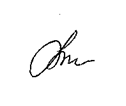 И.О. ГлавыВесьегонского 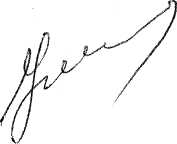 муниципального округа                           А.А. ТихоновО признании утратившим силу постановления АдминистрацииВесьегонского муниципального округа от 30.12.2019 № 509